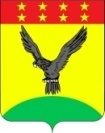 СОВЕТ БРАТСКОГО СЕЛЬСКОГО ПОСЕЛЕНИЯТИХОРЕЦКОГО РАЙОНА  РЕШЕНИЕот 13.03.2024                                                                                                    № 166поселок БратскийО приостановлении действия отдельного положения решения Совета Братского сельского поселения Тихорецкого района от 14 ноября 2016 года № 118 «Об утверждении Положения о пенсии за выслугу лет отдельным категориям работников Братского сельского поселения Тихорецкого района, лицам, замещавшим муниципальные должности, должности муниципальной службы в Братском сельском поселении Тихорецкого района»В связи с решением Совета Братского сельского поселения Тихорецкого района от 14 декабря 2023 года № 156 «О бюджете Братского сельского поселения Тихорецкого района на 2024 год», Совет Братского сельского поселения Тихорецкого района р е ш и л:1.Приостановить до 1 января 2025 года действие абзаца 3 пункта 4.3 решения Совета Братского сельского поселения Тихорецкого района от 14 ноября 2016 года № 118 «Об утверждении Положения о пенсии за выслугу лет отдельным категориям работников Братского сельского поселения Тихорецкого района, лицам, замещавшим муниципальные должности, должности муниципальной службы в Братском сельском поселении Тихорецкого района»2.Контроль за исполнением настоящего решения возложить на планово-бюджетную комиссию Совета Братского сельского поселения Тихорецкого района (Геджашвили).3.Обеспечить официальное обнародование настоящего решения в установленных местах и его размещение  на официальном сайте Братского сельского поселения Тихорецкого района в информационно-телекоммуникационной сети «Интернет».4.Настоящее решение вступает в силу с момента его официального обнародования и распространяется на правоотношения, возникшие с 1 января 2024 года.Глава Братского сельского поселения Тихорецкого района                                                                              Р.Г. Толико